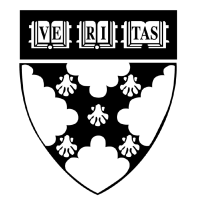 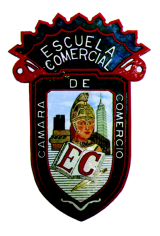 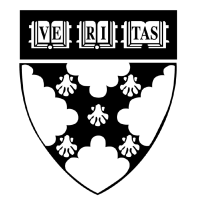 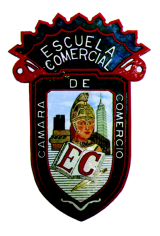 Tema:Caso práctico #7Actividad 1:1) Imprimir Caso Práctico realizado en Laboratorio de Cómputo (Excel) con portadaMateria: MatemáticasProfesor: Augusto García Grass